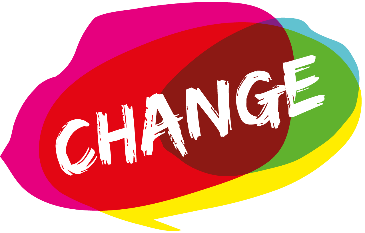 STAP #1 > ECHTE ONTMOETINGVoor deze fase gaan we jullie vragen om open-minded te zijn. We gaan een beroep doen op jullie emoties en inlevingsvermogen. Het draait hier dus niet om kennis, maar om de beleving.Jullie gastspreker zal vertellen over zijn/haar persoonlijke ervaringen, sommige zullen moeilijk en pijnlijk zijn. Jullie mogen ook zelf vragen stellen – zo toon je je interesse – maar je blijft te allen tijde respectvol. Je moet je voorstellen dat jij jouw persoonlijke ervaringen, gevoelens, verlangens en verwachtingen zou delen met een groep onbekende personen. Hoe zou jij willen dat zij met jou omgaan?VoorbereidingWelke vragen zou je willen stellen aan de gastspreker?____________________________________________________________________________________________________________________________________________________________________________________________________________________________________________________________________________________________________________________________________________________________________________________________________________________________________________________________________________________________________________________________________________________________________________________________________________________________________________________________________________________________________________________________________________________________________________________________________________________________________________________STAP #2 > VLUCHTELINGEN  VERTELLEN  HUN VERHAALReflectieIs er iets speciaals dat mij raakte of aansprak?____________________________________________________________________________________________________________________________________________________________________________________________________________________________________________________________________________________________________________________________________________________________________________Zijn er bij de gastspreker gevoelens die bij jou heel anders zijn? _________________________________________________________________________________________________________________________________________________________________________________________________________________________________________________________________________________Met welk gevoel zat je naar het verhaal te luisteren?______________________________________________________________________________________________________________________________________________________________________________________Welke positieve bijdragen zou de gastspreker kunnen leveren aan onze samenleving? Wat kunnen wij doen om hem/haar daartoe in staat te stellen?_________________________________________________________________________________________________________________________________________________________________________________________________________________________________________________________________________________Na de ontmoeting : Ik heb een nieuwe ‘blik’ op....Ik wil meer weten over... REFLECTIEStel je voor dat jij moest vluchten naar een ander land: